Taalwijs.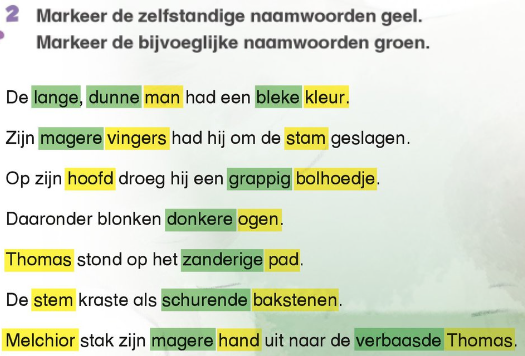 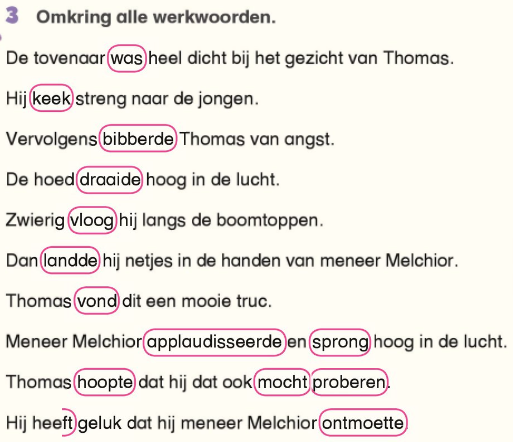 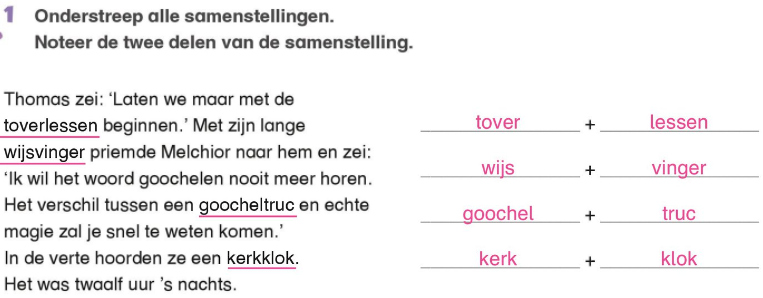 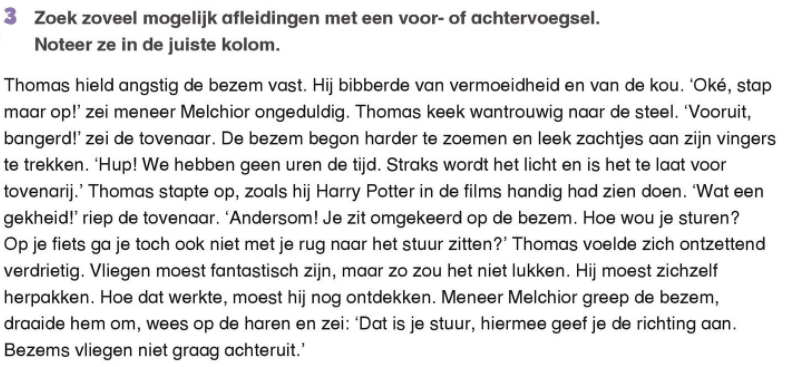 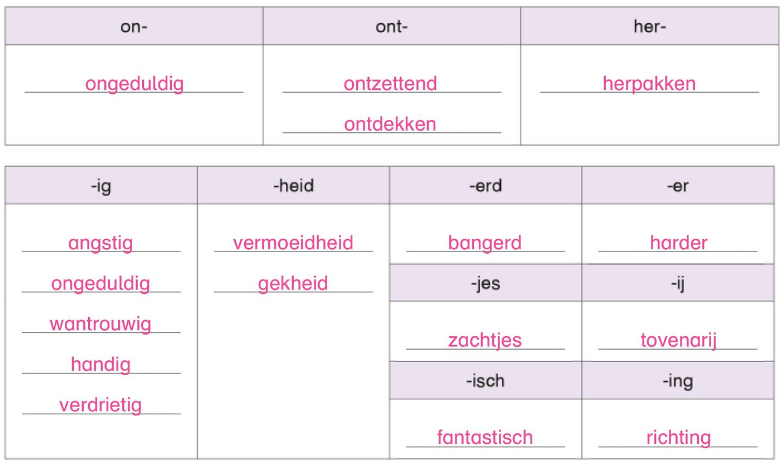 Dit zijn voorbeelden.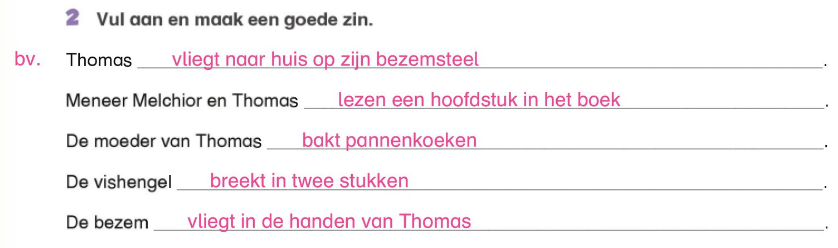 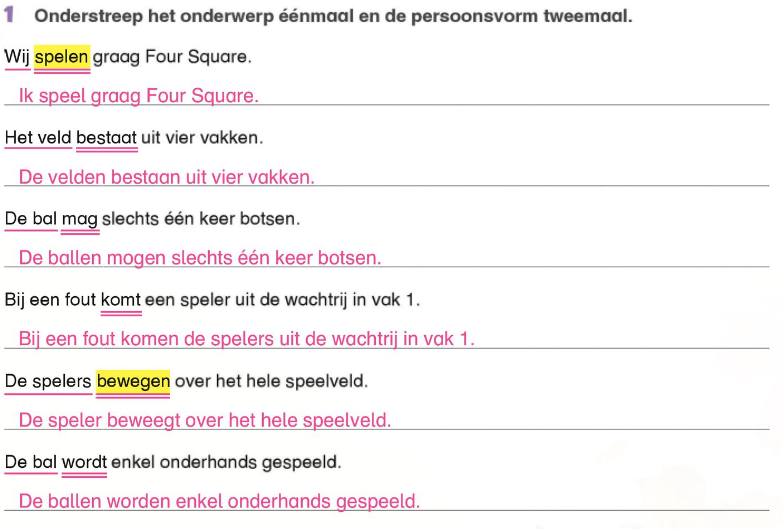 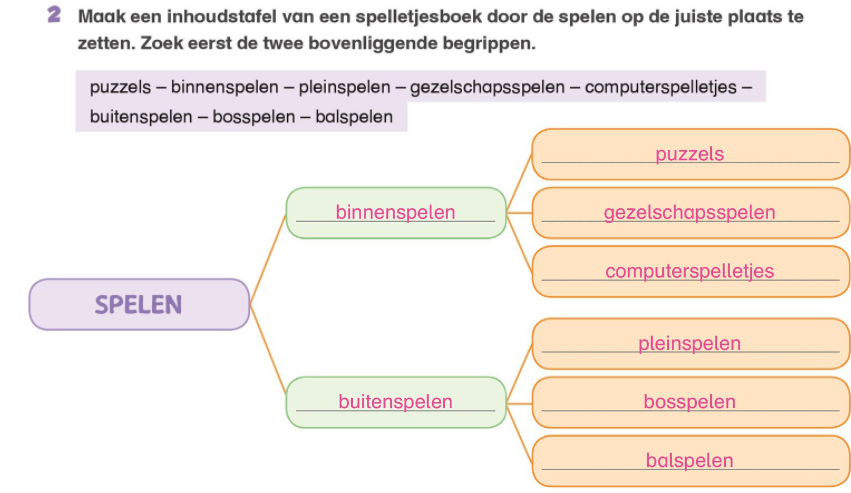 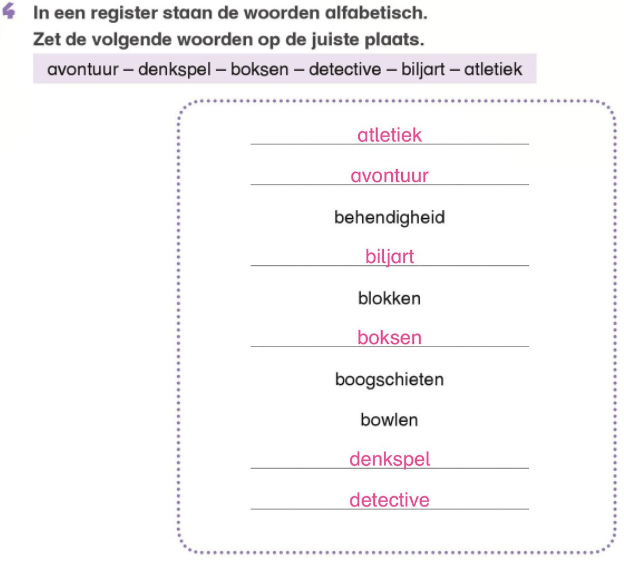 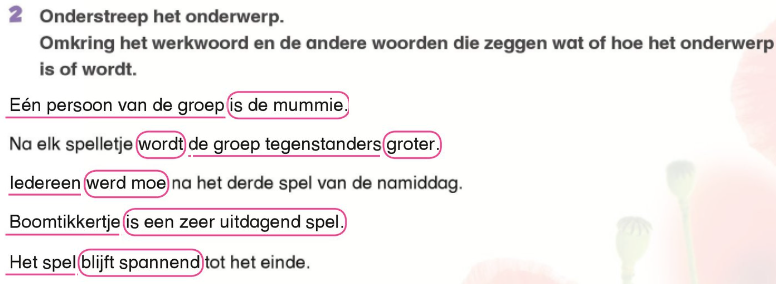 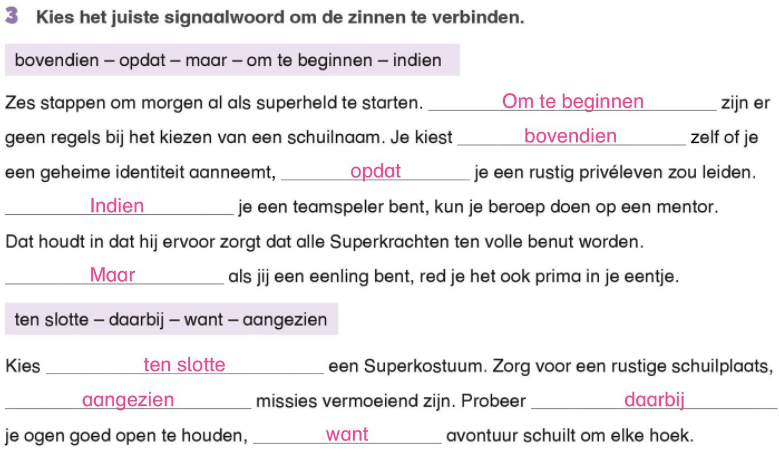 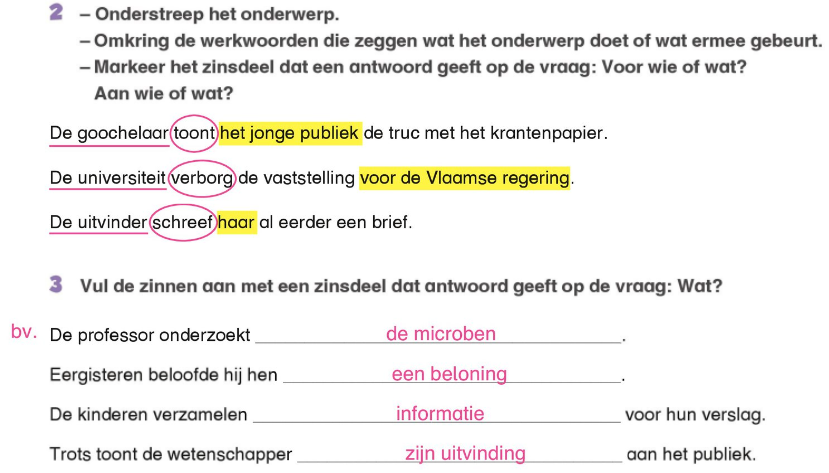 